Year 3 Languages Overview 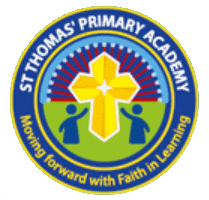 Key ConceptsNC PoS ReferenceVocabularyKnowledge (specific facts or truth components. A knowledge statement will often contain substantive, declarative or explicit knowledge.)Composite KnowledgeSpecific Knowledge – Component Knowledge Skills (the use and application of composite knowledge. A skill statement will often contain implicit, procedural and disciplinary knowledge.)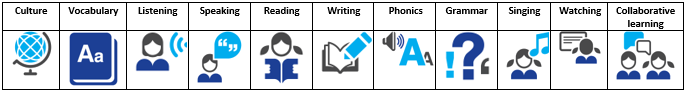 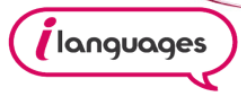 Modern Foreign Language – SpanishThis scheme provides an appropriate balance of spoken and written language and lays the foundations for further foreign language teaching in years 4, 5 and 6. It enables pupils to understand and communicate ideas, facts and feelings in speech and writing, focused on familiar and routine matters, using their knowledge of phonology, grammatical structures and vocabulary.Key concepts Culture Vocabulary Listening Speaking Reading Writing Phonics Grammar Singing Watching Collaborative learning. This programme of study has 30 lessons, 11 skills and 30 knowledge statements. 1: Greetings and Spanish cultureUnderstand that Spanish is spoken in Spain and elsewhere. Say and respond to buenos días, hola, adiós hasta pronto and hasta luego.Listen & understand: Listen to and understand familiar spoken words and phrases.Listen & recount: Follow along and repeat key words, phrases or short sentences from a song, rhyme, poem or story. Read: Read and understand some familiar written words and short phrases, sometimes using visual cues.Speak: Repeat and say familiar words and short simple phrases, using understandable pronunciation.Write: Write some familiar simple words from memory, with plausible spelling.Modern Foreign Language – SpanishThis scheme provides an appropriate balance of spoken and written language and lays the foundations for further foreign language teaching in years 4, 5 and 6. It enables pupils to understand and communicate ideas, facts and feelings in speech and writing, focused on familiar and routine matters, using their knowledge of phonology, grammatical structures and vocabulary.Key concepts Culture Vocabulary Listening Speaking Reading Writing Phonics Grammar Singing Watching Collaborative learning. This programme of study has 30 lessons, 11 skills and 30 knowledge statements. 2: Greetings and classroom instructionsSay and respond to buenos días, hola, buenas tardes and adiósSay and respond to ¿qué tal?, ¿y tú?,muy bien, no muy bien and regular.Listen and understand: Listen to and understand familiar spoken words and phrases.Listen and recount: Follow along and repeat key words, phrases or short sentences from a song, rhyme, poem or story.Read: Read and understand some familiar written words and short phrases, sometimes using visual cues.Apply phonic knowledge:  Read aloud words and short phrases, applying some phonic knowledge.Listen & speak:   Ask and answer simple pre-learned questions from memory and use several short phrases and questions.Modern Foreign Language – SpanishThis scheme provides an appropriate balance of spoken and written language and lays the foundations for further foreign language teaching in years 4, 5 and 6. It enables pupils to understand and communicate ideas, facts and feelings in speech and writing, focused on familiar and routine matters, using their knowledge of phonology, grammatical structures and vocabulary.Key concepts Culture Vocabulary Listening Speaking Reading Writing Phonics Grammar Singing Watching Collaborative learning. This programme of study has 30 lessons, 11 skills and 30 knowledge statements. 3: Classroom instructionsSay and respond to silencio, escuchad, mirad, repetid, levantaos and sentaos.Understand that in Spanish ‘ci’ is pronounced with a soft lisping sound.Listen & understand: Listen to and understand familiar spoken words and phrases.Listen & recount: Follow along and repeat key words, phrases or short sentences from a song, rhyme, poem or story.Identify sound-spelling link: Identify phonemes in the target language and use them to aid understanding.Transcribe: Listen to the phoneme or words including the phoneme and transcribe accurately.Read: Read and understand some familiar written words and short phrases, sometimes using visual cues.Read aloud: Read aloud individual words and short phrases with accurate pronunciation.Speak: Repeat and say familiar words and short simple phrases, including likes and dislikes, using understandable pronunciation.Modern Foreign Language – SpanishThis scheme provides an appropriate balance of spoken and written language and lays the foundations for further foreign language teaching in years 4, 5 and 6. It enables pupils to understand and communicate ideas, facts and feelings in speech and writing, focused on familiar and routine matters, using their knowledge of phonology, grammatical structures and vocabulary.Key concepts Culture Vocabulary Listening Speaking Reading Writing Phonics Grammar Singing Watching Collaborative learning. This programme of study has 30 lessons, 11 skills and 30 knowledge statements. 4: AnimalsSay and respond to un gato, un cerdo, un conejo, una serpiente, un perro, una tortuga and un ratón.Learn to sing a well-known Spanish song.Learn how to pronounce the phoneme r.Listen & understand: Listen to and understand familiar spoken words and phrases.Identify letter sounds in another language and use them to help me understand.transcribe: Listen to the phoneme or words including the phoneme and transcribe accurately.Read: Read and understand some familiar written words and short phrases, sometimes using visual cues.Speak:  Repeat and say familiar words and short simple phrases, using understandable pronunciation.Modern Foreign Language – SpanishThis scheme provides an appropriate balance of spoken and written language and lays the foundations for further foreign language teaching in years 4, 5 and 6. It enables pupils to understand and communicate ideas, facts and feelings in speech and writing, focused on familiar and routine matters, using their knowledge of phonology, grammatical structures and vocabulary.Key concepts Culture Vocabulary Listening Speaking Reading Writing Phonics Grammar Singing Watching Collaborative learning. This programme of study has 30 lessons, 11 skills and 30 knowledge statements. 5: At the pet shopSay and respond to un gato, un cerdo, un conejo, una serpiente, un perro, una tortuga and un ratón.Listen to and understand a simple story.Listen & understand: Listen to and understand familiar spoken words and phrases.Listen & recount: Follow along and repeat key words, phrases or short sentences from a song, rhyme, poem or story. Read: Read and understand some familiar written words and short phrases, sometimes using visual cues.Write with support: Copy words and short phrases accurately.Grammar: Use indefinite articles in the singular with masculine and feminine nouns.Modern Foreign Language – SpanishThis scheme provides an appropriate balance of spoken and written language and lays the foundations for further foreign language teaching in years 4, 5 and 6. It enables pupils to understand and communicate ideas, facts and feelings in speech and writing, focused on familiar and routine matters, using their knowledge of phonology, grammatical structures and vocabulary.Key concepts Culture Vocabulary Listening Speaking Reading Writing Phonics Grammar Singing Watching Collaborative learning. This programme of study has 30 lessons, 11 skills and 30 knowledge statements. 6: Numbers and pluralsSay and respond to un gato, un perro, un cerdo, un conejo, una tortuga, una serpiente and un ratón.Say and respond to uno, dos, tres and can form plurals.Understand aquí hay.Listen & understand: Listen to and understand familiar spoken words and phrases.Speaking:  Repeat and say familiar words and short simple phrases, using understandable pronunciationModern Foreign Language – SpanishThis scheme provides an appropriate balance of spoken and written language and lays the foundations for further foreign language teaching in years 4, 5 and 6. It enables pupils to understand and communicate ideas, facts and feelings in speech and writing, focused on familiar and routine matters, using their knowledge of phonology, grammatical structures and vocabulary.Key concepts Culture Vocabulary Listening Speaking Reading Writing Phonics Grammar Singing Watching Collaborative learning. This programme of study has 30 lessons, 11 skills and 30 knowledge statements. 7: Connectives and simple sentencesSay and respond to aquí hay and y and form a simple sentence using these words.Learn how to pronounce the phoneme i.Listen & understand: Listen to and understand familiar spoken words and phrases.Modern Foreign Language – SpanishThis scheme provides an appropriate balance of spoken and written language and lays the foundations for further foreign language teaching in years 4, 5 and 6. It enables pupils to understand and communicate ideas, facts and feelings in speech and writing, focused on familiar and routine matters, using their knowledge of phonology, grammatical structures and vocabulary.Key concepts Culture Vocabulary Listening Speaking Reading Writing Phonics Grammar Singing Watching Collaborative learning. This programme of study has 30 lessons, 11 skills and 30 knowledge statements. 8: GenderStart to understand the concept of gender and how un and una point to different genders.Pronounce un and una correctly.Listen & understand: Listen to and understand familiar spoken words and phrases.Modern Foreign Language – SpanishThis scheme provides an appropriate balance of spoken and written language and lays the foundations for further foreign language teaching in years 4, 5 and 6. It enables pupils to understand and communicate ideas, facts and feelings in speech and writing, focused on familiar and routine matters, using their knowledge of phonology, grammatical structures and vocabulary.Key concepts Culture Vocabulary Listening Speaking Reading Writing Phonics Grammar Singing Watching Collaborative learning. This programme of study has 30 lessons, 11 skills and 30 knowledge statements. 9: Memorisation & storytellingStart to develop memorisation strategies for a foreign language.Take part in a dramatical retelling of a story.Listen & understand: Listen to and understand familiar spoken words and phrases. Speaking:  Repeat and say familiar words and short simple phrases, using understandable pronunciationListen & recount: Follow along and repeat key words, phrases or short sentences from a song, rhyme, poem or story. Modern Foreign Language – SpanishThis scheme provides an appropriate balance of spoken and written language and lays the foundations for further foreign language teaching in years 4, 5 and 6. It enables pupils to understand and communicate ideas, facts and feelings in speech and writing, focused on familiar and routine matters, using their knowledge of phonology, grammatical structures and vocabulary.Key concepts Culture Vocabulary Listening Speaking Reading Writing Phonics Grammar Singing Watching Collaborative learning. This programme of study has 30 lessons, 11 skills and 30 knowledge statements. 10: Me llamoSay me llamo and say and respond to ¿y tú?Devise and take part in a simple role play.Listen & understand: Listen to and understand familiar spoken words and phrases.Modern Foreign Language – SpanishThis scheme provides an appropriate balance of spoken and written language and lays the foundations for further foreign language teaching in years 4, 5 and 6. It enables pupils to understand and communicate ideas, facts and feelings in speech and writing, focused on familiar and routine matters, using their knowledge of phonology, grammatical structures and vocabulary.Key concepts Culture Vocabulary Listening Speaking Reading Writing Phonics Grammar Singing Watching Collaborative learning. This programme of study has 30 lessons, 11 skills and 30 knowledge statements. 11: Spanish namesSay and respond to me llamo and ¿y tú?Start to recognise the sound-spelling link and identify certain phonemes that are pronounced differently in Spanish.Listen & understand: Listen to and understand familiar spoken words and phrases.Modern Foreign Language – SpanishThis scheme provides an appropriate balance of spoken and written language and lays the foundations for further foreign language teaching in years 4, 5 and 6. It enables pupils to understand and communicate ideas, facts and feelings in speech and writing, focused on familiar and routine matters, using their knowledge of phonology, grammatical structures and vocabulary.Key concepts Culture Vocabulary Listening Speaking Reading Writing Phonics Grammar Singing Watching Collaborative learning. This programme of study has 30 lessons, 11 skills and 30 knowledge statements. 12: Soy and Mi mamá storySay and respond to soy and form a sentence with the phrase.Identify cognates in Spanish.Listen & understand: Listen to and understand familiar spoken words and phrases. Speaking:  Repeat and say familiar words and short simple phrases, using understandable pronunciationListen & recount: Follow along and repeat key words, phrases or short sentences from a song, rhyme, poem or story. Modern Foreign Language – SpanishThis scheme provides an appropriate balance of spoken and written language and lays the foundations for further foreign language teaching in years 4, 5 and 6. It enables pupils to understand and communicate ideas, facts and feelings in speech and writing, focused on familiar and routine matters, using their knowledge of phonology, grammatical structures and vocabulary.Key concepts Culture Vocabulary Listening Speaking Reading Writing Phonics Grammar Singing Watching Collaborative learning. This programme of study has 30 lessons, 11 skills and 30 knowledge statements. ChristmasLearn a Spanish Christmas song and make a Spanish Christmas card.Enjoy a simple Christmas-themed story and learn some vocabulary relating to Christmas.Listen & understand: Listen to and understand familiar spoken words and phrases.Speaking:  Repeat and say familiar words and short simple phrases, using understandable pronunciationModern Foreign Language – SpanishThis scheme provides an appropriate balance of spoken and written language and lays the foundations for further foreign language teaching in years 4, 5 and 6. It enables pupils to understand and communicate ideas, facts and feelings in speech and writing, focused on familiar and routine matters, using their knowledge of phonology, grammatical structures and vocabulary.Key concepts Culture Vocabulary Listening Speaking Reading Writing Phonics Grammar Singing Watching Collaborative learning. This programme of study has 30 lessons, 11 skills and 30 knowledge statements. 13: Colours and Aliens storySay and respond to eight colours: azul, rojo, amarillo, verde, de color rosa, marrón, gris, de color naranjaUse soy with a colour.Listen & understand: Listen to and understand familiar spoken words and phrases.Speaking:  Repeat and say familiar words and short simple phrases, using understandable pronunciationListen & recount: Follow along and repeat key words, phrases or short sentences from a song, rhyme, poem or story. Modern Foreign Language – SpanishThis scheme provides an appropriate balance of spoken and written language and lays the foundations for further foreign language teaching in years 4, 5 and 6. It enables pupils to understand and communicate ideas, facts and feelings in speech and writing, focused on familiar and routine matters, using their knowledge of phonology, grammatical structures and vocabulary.Key concepts Culture Vocabulary Listening Speaking Reading Writing Phonics Grammar Singing Watching Collaborative learning. This programme of study has 30 lessons, 11 skills and 30 knowledge statements. 14: Colours and opinionsGive a simple opinion me gusta or detesto about a colour.Learn when to add an -n onto the end of gusta.Use los/las with an animal when giving an opinion about it.Listen & understand: Listen to and understand familiar spoken words and phrases.Speaking:  Repeat and say familiar words and short simple phrases, using understandable pronunciationModern Foreign Language – SpanishThis scheme provides an appropriate balance of spoken and written language and lays the foundations for further foreign language teaching in years 4, 5 and 6. It enables pupils to understand and communicate ideas, facts and feelings in speech and writing, focused on familiar and routine matters, using their knowledge of phonology, grammatical structures and vocabulary.Key concepts Culture Vocabulary Listening Speaking Reading Writing Phonics Grammar Singing Watching Collaborative learning. This programme of study has 30 lessons, 11 skills and 30 knowledge statements. 15: Word order of adjectivesAll can understand, write and say a sentence describing the colour of an animal using the correct word order.Some can use two different colours and a connective to describe an animal.Listen & understand: Listen to and understand familiar spoken words and phrases.Speaking:  Repeat and say familiar words and short simple phrases, using understandable pronunciationModern Foreign Language – SpanishThis scheme provides an appropriate balance of spoken and written language and lays the foundations for further foreign language teaching in years 4, 5 and 6. It enables pupils to understand and communicate ideas, facts and feelings in speech and writing, focused on familiar and routine matters, using their knowledge of phonology, grammatical structures and vocabulary.Key concepts Culture Vocabulary Listening Speaking Reading Writing Phonics Grammar Singing Watching Collaborative learning. This programme of study has 30 lessons, 11 skills and 30 knowledge statements. 16: Word order and opinionsUse two different colours and a connective to describe an animal.Give an opinion about the animal.Reading:  Understand some familiar written words and short phrases.Speaking & reading:  Read aloud some words and short phrases I have been learning, applying some phonics knowledge.Speaking:  Repeat and say familiar words and short simple phrases, using understandable pronunciation.Grammar:  Identify adjective and noun position.Modern Foreign Language – SpanishThis scheme provides an appropriate balance of spoken and written language and lays the foundations for further foreign language teaching in years 4, 5 and 6. It enables pupils to understand and communicate ideas, facts and feelings in speech and writing, focused on familiar and routine matters, using their knowledge of phonology, grammatical structures and vocabulary.Key concepts Culture Vocabulary Listening Speaking Reading Writing Phonics Grammar Singing Watching Collaborative learning. This programme of study has 30 lessons, 11 skills and 30 knowledge statements. 17: The enormous turnipListen and respond to a simple story using repetition and gestures.Sing a well-known traditional Spanish song. Listen & understand: Listen to and understand familiar spoken words and phrases.Listen & recount: Follow along and repeat key words, phrases or short sentences from a song, rhyme, poem or story. Transcribe:  Listen to the phoneme or words including the phoneme and transcribe accurately.Read: Read and understand some familiar written words and short phrases, sometimes using visual cues.Grammar: Recognise definite articles and plural indefinites.Modern Foreign Language – SpanishThis scheme provides an appropriate balance of spoken and written language and lays the foundations for further foreign language teaching in years 4, 5 and 6. It enables pupils to understand and communicate ideas, facts and feelings in speech and writing, focused on familiar and routine matters, using their knowledge of phonology, grammatical structures and vocabulary.Key concepts Culture Vocabulary Listening Speaking Reading Writing Phonics Grammar Singing Watching Collaborative learning. This programme of study has 30 lessons, 11 skills and 30 knowledge statements. 18: Numbers 1-10Understand and act out a simple storyUnderstand and say numbers 1-10 and zero  in Spanish and do simple addition and subtraction sums using these numbers.Listen & understand: Listen to and understand familiar spoken words and phrases.Listen & recount:  Follow along and repeat key words, phrases or short sentences from a song, rhyme, poem or story. Read: Read and understand some familiar written words and short phrases, sometimes using visual cues.Speak: Repeat and say familiar words and short simple phrases, including likes and dislikes, using understandable pronunciation.Modern Foreign Language – SpanishThis scheme provides an appropriate balance of spoken and written language and lays the foundations for further foreign language teaching in years 4, 5 and 6. It enables pupils to understand and communicate ideas, facts and feelings in speech and writing, focused on familiar and routine matters, using their knowledge of phonology, grammatical structures and vocabulary.Key concepts Culture Vocabulary Listening Speaking Reading Writing Phonics Grammar Singing Watching Collaborative learning. This programme of study has 30 lessons, 11 skills and 30 knowledge statements. 19: Numbers and tengoUnderstand and say numbers 1-10 and zero in Spanish and do simple addition and subtraction sums using these numbers.Understand and use tengo and know the difference between tengo and soy.Listen & understand: Listen to and understand familiar spoken words and phrases.Listen & recount: Follow along and repeat key words, phrases or short sentences from a song, rhyme, poem or story. Identify sound-spelling link: Identify phonemes in the target language and use them to aid understanding.Speak: Repeat and say familiar words and short simple phrases, including likes and dislikes, using understandable pronunciation.Modern Foreign Language – SpanishThis scheme provides an appropriate balance of spoken and written language and lays the foundations for further foreign language teaching in years 4, 5 and 6. It enables pupils to understand and communicate ideas, facts and feelings in speech and writing, focused on familiar and routine matters, using their knowledge of phonology, grammatical structures and vocabulary.Key concepts Culture Vocabulary Listening Speaking Reading Writing Phonics Grammar Singing Watching Collaborative learning. This programme of study has 30 lessons, 11 skills and 30 knowledge statements. 20: AgeUnderstand someone asking how old they are (¿cuántos años tienes?) and reply using a sentence stating their age.Learn how to pronounce the phoneme ñ.Identify sound-spelling link :  Identify phonemes in the target language and use them to aid understanding.Transcribe: Listen to the phoneme or words including the phoneme and transcribe accurately.Read:  Read and understand some familiar written words and short phrases, sometimes using visual cues.Read aloud: Read aloud individual words and short phrases with accurate pronunciation.Listen & speak: Ask and answer simple pre-learned questions from memory and use several short phrases and questions.Write with support:  Copy words and short phrases accurately.Grammar:  Use the high-frequency verb forms in the 1st person (e.g. tengo, soy) confidently.Modern Foreign Language – SpanishThis scheme provides an appropriate balance of spoken and written language and lays the foundations for further foreign language teaching in years 4, 5 and 6. It enables pupils to understand and communicate ideas, facts and feelings in speech and writing, focused on familiar and routine matters, using their knowledge of phonology, grammatical structures and vocabulary.Key concepts Culture Vocabulary Listening Speaking Reading Writing Phonics Grammar Singing Watching Collaborative learning. This programme of study has 30 lessons, 11 skills and 30 knowledge statements. 21: Definite (el,le,los, las) and indefinite articles (un,una)Understand the difference between el/la/los/las and un/una/unos/unas in Spanish and know when to use each type of article.Take part in a simple role play based on a story.Listen & recount: Follow along and repeat key words, phrases or short sentences from a song, rhyme, poem or story. Identify sound-spelling link: Identify phonemes in the target language and use them to aid understanding.Read: Read and understand some familiar written words and short phrases, sometimes using visual cues.Listen & speak: Ask and answer simple pre-learned questions from memory and use several short phrases and questions.Adapt a written model: Substitute one element in a simple phrase or sentence to vary the meaning (e.g. the colour adjective or the noun).Grammar:  Use indefinite articles in the singular with masculine and feminine nouns.Recognise definite articles and plural indefinites.EasterUnderstand and enjoy an Easter-themed story.Sing a Spanish song.Listen and recount: Follow along and repeat key words, phrases or short sentences from a song, rhyme, poem or story.Cultural capital: Learn about festivals.22: QuisieraUnderstand the phrase ¿Qué quisieras?Use the phrase quisiera in appropriate contexts.Listen & recount: Follow along and repeat key words, phrases or short sentences from a song, rhyme, poem or story.Identify sound-spelling link: Identify phonemes in the target language and use them to aid understanding.Read: Read and understand some familiar written words and short phrases, sometimes using visual cues.Listen & speak: Ask and answer simple pre-learned questions from memory and use several short phrases and questions.Write with support: Copy words and short phrases accurately.Grammar: Use indefinite articles in the singular with masculine and feminine nouns.23: The connective ‘pero’Create sentences using the language me gusta/ detesto … pero quisiera.Listen & understand: Listen to and understand familiar spoken words and phrases.Listen & speak: Ask and answer simple pre-learned questions from memory and use several short phrases and questions.Adapt a model: Substitute one element in a simple phrase or sentence to vary the meaning (e.g. the colour adjective or the noun).Translate:  Translate phrases or simple sentences from Spanish to English/English to Spanish.Grammar: Use definite (el,la,los,las)  articles in the masculine, feminine and plural nouns.24: Es & the Hare and the TortoisePractise opinion phrases me gusta/detesto … Practise extending sentences with pero.Learn the high frequency word es.Learn new animal nouns.Listen & recount: Follow along and repeat key words, phrases or short sentences from a song, rhyme, poem or story.Identify sound-spelling link: Identify phonemes in the target language and use them to aid understanding.Transcribe: Listen to the phoneme or words including the phoneme and transcribe accurately.Read: Read and understand some familiar written words and short phrases, sometimes using visual cues.Read aloud: Read aloud individual words and short phrases with accurate pronunciation.25: TambiénAsk questions with ¿quién es?Extend sentences with y and también.Listen & understand: Listen to and understand familiar spoken words and phrases.Listen & recount: Follow along and repeat key words, phrases or short sentences from a song, rhyme, poem or story.Identify sound-spelling link: Identify phonemes in the target language and use them to aid understanding.Transcribe: Listen to the phoneme or words including the phoneme and transcribe accurately.Read: Read and understand some familiar written words and short phrases, sometimes using visual cues.Speak: Repeat and say familiar words and short simple phrases, including likes and dislikes, using understandable pronunciation.Listen & speak: Ask and answer simple pre-learned questions from memory and use several short phrases and questions.Grammar: Use indefinite articles in the singular with masculine and feminine nouns.26: Numbers 1-15Revise numbers 1-10 Learn numbers 11-15.Learn how to pronounce the phoneme ce/ci/z.Listen & understand: Listen to and understand familiar spoken words and phrases.Speak: Repeat and say familiar words and short simple phrases, including likes and dislikes, using understandable pronunciation.Listen & speak: Ask and answer simple pre-learned questions from memory and use several short phrases and questions.Grammar: Use indefinite articles in the singular with masculine and feminine nouns.27: Days of the weekRevise me gusta/¿y tú? and learn days of the week.Learn how to pronounce the r phoneme correctly.Listen & understand: Listen to and understand familiar spoken words and phrases.Speak: Repeat and say familiar words and short simple phrases, including likes and dislikes, using understandable pronunciation.Listen & speak: Ask and answer simple pre-learned questions from memory and use several short phrases and questions.Grammar: Use indefinite articles in the singular with masculine and feminine nouns.28: Revision and rapsRevise days of the week.Create a rap based on much of the language they have covered in Y3 in Spanish.29: Assessment & rap performancePerform a rap based on much of the language they have covered in Y3 in Spanish.Complete an assessment in the different language skills, if desired.30: BarcelonaRevise opinions and connectives.Learn about location of Barcelona.Learn about four famous Barcelona landmarks.Culture